AHC31016 – CERTIFICATE III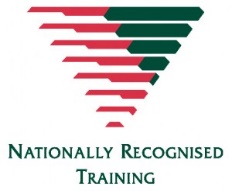 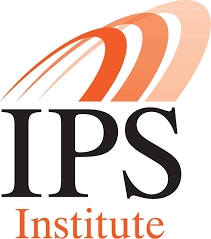 Parks and Gardens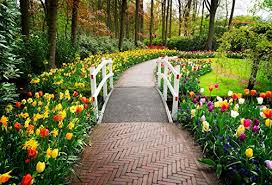 Open to anyone over the age 16 years.If interested, complete an Expression of interest form. (Classes to be held in Goodna)Delivery MethodBlended - this course will be delivered over 8 - 10 weeks and consists of face to face classroom/ outdoor practical learning 2 days a week,  and self-directed learning task.Course OverviewThe qualification applies to specialist occupations in Parks and gardens, Landscaping and Horticulture withparticipants able to work in their chosen place of employment as a landscaper, gardener, or groundskeeper.                                                                                                 Fees and Funding $20 Admin Fee AppliesCertificate 3 Guarantee Program – this qualification can be delivered under the Certificate 3 Guarantee to students who meet eligibility criteria.Not open to students enrolled in school as this is considered full-time study.Work boots, hat and a water bottle required.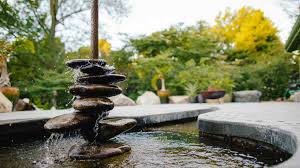 